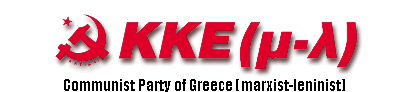 About the latest developments in UkraineThe escalating crisis in Ukraine after the great bloodshed in Kiev and the political overthrow of Yanukovych is in danger of acquiring regional and world dimensions. A hard geopolitical conflict is taking place on Ukrainian ground between the imperialist powers that, each for its own interest, want to pull this country under their own political and economic influence.
In this conflict, on the one side is the united West, that is the European Union with Germany in the forefront and the US, which for now put aside their differences and antagonisms and allied themselves in order to incite Ukraine’s internal conflict and overthrow the regime. Their aim is to chain Ukraine with agreements with the EU and incorporate it into the war plans of NATO. On the other side is Russia which wants to incorporate Ukraine in its own sphere of influence and in its plans for a Eurasian Union. Willing tools for both sides are the contradicting sections of the new bourgeoisie of Ukraine, a class consisting of nouveau riche robbers, mafiosi and criminals, who have plundered the state resources and the wealth created by the working people over many decades. This is a class that has grown in part during the years of revisionist regression and the overthrow of socialist victories whereas another part has risen with the aid of the West and the complex imperialist agencies and forces that act inside the country.
The big loser, not only for its immediate dark future but also for the earlier years of complete collapse, is the great majority of the Ukrainian people, the workers, the pensioners and of course the new generation, independently of nationality, language, religion or religious dogma. Today all of them are in danger of getting crushed, pay with their own blood, kill each other under foreign flags and over hostile interests, and sink into deeper misery. And this will happen sooner or later if the people do not wrench themselves free of the ideological and political influence of reactionary forces and agents.
The American and western European imperialists have once more proven how unscrupulous and hypocrites they are. These so called upholders of parliamentary and election procedures have incited the riots and agreed to the overthrow of an elected president. The fact that Yanukovych and his clique were deeply corrupted is just a pretext since corruption and personal enrichment are the rule for the political personnel of the capitalist regimes all over the world. The most serious is that the imperialists have supported systematically (and got support from) openly fascist forces for a long time now. Fascism has risen mightily in Ukraine, has acquired governmental role and is already legislating and banning the activities of communist parties and organizations, persecuting national, religious and language minorities and terrorizing the Ukrainian people with Nazi symbols. Responsible for this are the supporters of the fascists, the so called democratic governments of the West. In this way they open the floodgates in all Europe by strengthening the ambitions and the momentum of fascist and neo-Nazi forces that want to rise in many European countries.
The developments in Ukraine, and not only there, show one thing: that the imperialist-capitalist onslaught against the peoples is at full deployment; that the imperialist antagonisms for the redistribution of the world are intensifying, becoming more dangerous and the people will once more be sacrificed on the altar of geopolitical and other interests; and that there can be no other response from us but the intensification of our efforts to revive the revolutionary, labor, popular, anti-capitalist, anti-imperialist, and communist movement in our country and everywhere. This is the one thing that imperialists fear the most. They fear the people and the working class of all the world. As time goes by this becomes a matter of life and death for all of us.Communist Party of Greece (marxist – leninist)February 28, 2014